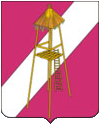 АДМИНИСТРАЦИЯ СЕРГИЕВСКОГО СЕЛЬСКОГО ПОСЕЛЕНИЯКОРЕНОВСКОГО РАЙОНАПОСТАНОВЛЕНИЕ28 июля 2022 года						                            №82ст. СергиевскаяОб утверждении Отчета о результатах оценкиэффективности предоставленных налоговых льгот по местным налогам Сергиевского сельского поселения Кореновского района Краснодарского края за 2021 годВо исполнение постановления администрации Сергиевского сельского поселения Кореновского района от 01.07.2021 года № 58 «Об утверждении Методики оценки эффективности налоговых расходов Сергиевского сельского поселения Кореновского района», постановления администрации Сергиевского сельского поселения Кореновского района от 21.09.2020 года № 95 «Об утверждении Порядка формирования перечня налоговых расходов и проведения оценки налоговых расходов Сергиевского сельского поселения Кореновского района»  и распоряжения администрации Сергиевского  сельского поселения Кореновского района  от 04.07.2022 года № 47-р «О проведении  оценки эффективности налоговых расходов Сергиевского сельского поселения Кореновского района за 2021 год»  администрация Сергиевского  сельского поселения Кореновского района п о с т а н о в л я е т: 1.Утвердить результаты проведения оценки эффективности налоговых расходов Сергиевского сельского поселения Кореновского района за 2021 год в соответствии с Методикой оценки эффективности налоговых расходов Сергиевского сельского поселения Кореновского района (Приложений № 1,2,3).2.Утвердить аналитическую записку оценки эффективности налоговых расходов Сергиевского сельского поселения Кореновского района за 2021 год     (Приложение 4).3.Итоговая информация о результатах оценки эффективности представленных налоговых льгот в поселении подлежит публикации на официальном сайте администрации поселения в информационно-телекоммуникационной сети «Интернет» ежегодно до 10 сентября текущего года.4.Постановление вступает в силу со дня его подписания.ГлаваСергиевского сельского поселенияКореновского района                                                                     А.П. Мозговой                                                                                      ПРИЛОЖЕНИЕ № 1УТВЕРЖДЕНОпостановлением администрации Сергиевского сельского поселенияКореновского районаот 28 июля 2022 года №82 Результаты оценки эффективности налоговых расходовНачальник финансового отдела администрации Сергиевского сельского поселенияКореновского района                                                                       И.Г. Гацко                                                                                     ПРИЛОЖЕНИЕ № 2УТВЕРЖДЕНОпостановлением администрацииСергиевского сельского поселенияКореновского района                                                                          от 28 июля 2022 года №82Оценка эффективности социальных налоговых расходов:Освобождение от налогообложения в отношении одного земельного участка, неиспользуемого для ведения предпринимательской деятельности участников и инвалидов Великой Отечественной войны:Социальный расход считается эффективным, если значение коэффициента эффективности социального налогового расхода (ЭФс) больше или равно «1».2. Освобождение от налогообложения в отношении одного земельного участка, неиспользуемого для ведения предпринимательской деятельности членов многодетных семей, имеющих 3 и более несовершеннолетних детей:Социальный расход считается эффективным, если значение коэффициента эффективности социального налогового расхода (ЭФс) больше или равно «1».Начальник финансового отдела администрации Сергиевского сельского поселенияКореновского района                                                                        И.Г. Гацко                                                                                     ПРИЛОЖЕНИЕ № 3УТВЕРЖДЕНОпостановлением администрацииСергиевского сельского поселенияКореновского районаот 28 июля 2021 года № 82Оценка эффективности финансовых (технических) налоговых расходов(освобождение от уплаты земельного налога органов местного самоуправления, муниципальных бюджетных учреждений Сергиевского сельского поселения в отношении земельных участков, используемых ими для непосредственного выполнения возложенных на них функций и осуществления уставной деятельности), в тыс. руб.:Налоговые расходы имеют положительную финансовую эффективность, т.к. значение коэффициента эффективности (Кф) равно единице.       Льготы по земельному налогу органам местного самоуправления, муниципальных бюджетных учреждений Сергиевского сельского поселения в отношении земельных участков, используемых ими для непосредственного выполнения возложенных на них функций и осуществления уставной деятельности признаны эффективными и отмене не подлежат, так как бюджетные учреждения практически не имеют доходов от предпринимательской деятельности, а использование средств, выделенных на муниципальное задание, для уплаты налогов является бесполезной перегонкой денежных средств бюджета. Такое решение оптимизирует расходы местного бюджета, сократит встречные финансовые потоки при одновременном снижении налоговой нагрузки на учреждения, финансируемые из местного бюджета, а также объемы бюджетного финансирования.      Льготы, предоставляемые участникам и инвалидам Великой Отечественной войны, а также  членам многодетных семей, имеющих 3 и более несовершеннолетних детей по земельному налогу и налогу на имущество физических лиц, являются мерой социальной поддержки малообеспеченным и социально незащищенным слоям населения. Предоставление льготы направлено на повышение уровня жизни населения. Таким образом, данные налоговые льготы признаны эффективными и отмене не подлежат.Начальник финансового отдела администрации Сергиевского сельского поселенияКореновского района                                                                          И.Г.Гацко                                                                                        ПРИЛОЖЕНИЕ № 4УТВЕРЖДЕНАпостановлением администрацииСергиевского сельского поселенияКореновского районаот 28 июля 2021 года № 82АНАЛИТИЧЕСКАЯ ЗАПИСКАОценка эффективности  налоговых расходов за 2021 год проведена в соответствии с общими положениями постановления Правительства Российской Федерации от 22.06.2019 года № 796 «Об общих требованиях к оценке налоговых расходов субъектов Российской Федерации и муниципальных образований»,  постановления администрации Сергиевского сельского поселения Кореновского района от 21.09.2020 года № 95 «Об утверждении Порядка формирования перечня налоговых расходов и проведения оценки налоговых расходов Сергиевского сельского поселения Кореновского района», постановления администрации Сергиевского сельского поселения Кореновского района от 01.07.2021 года № 58 «Об утверждении Методики оценки эффективности налоговых расходов Сергиевского сельского поселения Кореновского района».В соответствии с порядком сформирован перечень налоговых расходов (приложение 1) и перечень показателей для проведения оценки налоговых расходов (приложение 2) Сергиевского сельского поселения, действовавших в 2021 году. Оценка эффективности налоговых расходов проводилась в целях минимизации риска предоставления неэффективных налоговых расходов.Объем налоговых и неналоговых доходов бюджета Сергиевского сельского поселения в 2021 году составил 15 282,5 тыс. рублей, из них:- налог на имущество физических лиц – 1 873,7 тыс. рублей;- земельный налог – 4 383,8 тыс. рублей, в том числе земельный налог организаций – 1 248,5 тыс. рублей, земельный налог физических лиц – 3135,3 тыс. рублей.Для проведения оценки эффективности налоговых расходов использовались данные Межрайонной ИФНС России № 14 по Краснодарскому краю (форма 5-МН) «Отчет о налоговой базе и структуре начислений по местным налогам»  за 2021 год. 	Объем налоговых расходов за 2021 году по данным отчета составил 188,0 тыс. рублей (в 2020 году – 161,0 тыс. руб.). Их доля в объеме налоговых и неналоговых доходов бюджета Сергиевского сельского поселения в отчетном году составила 1,2%. Структура налоговых расходов за период 2017-2021 годовТехнические налоговые расходы:а) освобождение от уплаты налогов органов местного самоуправления, муниципальные бюджетные учреждения Сергиевского сельского поселения Кореновского района – в отношении земельных участков, используемых ими для непосредственного выполнения возложенных на них функций и осуществления уставной деятельности.б) муниципальные предприятия и муниципальные учреждения – в отношении земельных участков, занятых муниципальными кладбищамиУвеличение налоговых расходов в 2021 году органов местного самоуправления произошло за счет оформления новых земельных участков в собственность администрации Сергиевского сельского поселения.Налоговый расход относится к категории «технических» налоговых расходов, в связи с чем, не может быть отнесен ни к одному программному направлению. Налоговая льгота предоставляется в целях оптимизации встречных финансовых потоков, возникающих между органами местного самоуправления и/или муниципальными учреждениями. Оценка выпадающих доходов местного бюджета не проводится. Более результативные альтернативные механизмы достижения цели не выявлены. На основании проведенной оценки целесообразности и результативности налогового расхода предлагается сохранить данную льготу.2. Социальные налоговые расходы:а) участники и инвалиды Великой Отечественной войны; б) многодетные семьи, имеющие 3 и более несовершеннолетних детей.  Предоставленная налоговая льгота по земельному налогу относится к социальным налоговым расходам.Целью налогового расхода является социальная поддержка населения.Применение налогового расхода способствует снижению налогового бремени населения, повышению уровня и качества жизни граждан, снижению социального неравенства, что соответствует направлению социально-экономической политики Сергиевского сельского поселения.Востребованность налоговой льготы определяется соотношением численности плательщиков, воспользовавшихся правом на льготы, и общей численности плательщиков за периоды 2017-2021 годы :Более результативные альтернативные механизмы достижения цели не выявлены. - На основании проведенной оценки целесообразности и результативности налогового расхода уполномоченный орган предлагает сохранить данную льготу.Критерием результативности налогового расхода, в соответствии с целями социально-экономической политики Сергиевского сельского поселения, направленным на снижение налогового бремени населения и росте уровня и качества жизни граждан, является показатель повышения уровня доходов социально незащищенных групп населения.Социальная льгота признается эффективной, если повышается уровень жизни определенных групп населения.В результате применения налоговой льготы по земельному налогу одним физическим лицом, относящимся к категории социально незащищенного населения, получен дополнительный доход в среднем:5 тыс. руб. : 30 чел.=166 рублей.Социальная эффективность признана положительной, так как предоставление льготы способствует росту социальной защищенности населения и формированию благоприятных условий их жизнедеятельности.Для оценки эффективности социальных налоговых расходов проводится оценка целесообразности осуществления налоговых расходов; Обязательными критериями целесообразности осуществления социальных налоговых расходов являются:а)   соответствие налоговых расходов целям и задачам социально- экономической политики поселения;б)  увязка налогового расхода с уровнем бедности (критериями нуждаемости);в)   предоставление налогового расхода категориям граждан, являющихся льготными категориям в соответствии с федеральным законодательством;г)  предоставление налоговой льготы (налогового расхода) гражданам, оказавшимся в трудной жизненной ситуации.Социальный налоговый расход считается эффективным в случае выполнения хотя бы одного из приведенных критериев и определяется по формуле:ЭФс = Ксц+Ккн+Клк+Ктс, где:Коэффициенты Ксц, Ккн, Клк,Ктс в случае выполнения соответствующих критериев принимаются равными «1», в противном случае значение этих коэффициентов принимается равным «0».Социальный расход считается эффективным, если значение коэффициента эффективности социального налогового расхода (ЭФс) больше или равно «1».В Сергиевском сельском поселении значение коэффициента ЭФс равно 2 следовательно социальный расход считается эффективным.Оценка эффективности социальных налоговых расходов Сергиевского
сельского поселения за 2021 годС целью оценки бюджетной эффективности налогового расхода применен метод сравнительного анализа результативности предоставления налоговых льгот и результативности применения альтернативных механизмов достижения целей экономической политики Сергиевского сельского поселения.В связи с тем, что при предоставлении налоговых льгот по земельному налогу социально незащищенным группам населения Сергиевского сельского поселения альтернативные механизмы достижения целей отсутствуют, бюджетная эффективность налогового расхода признана положительной, так как предоставление льготы способствует росту социальной защищенности населения и формированию благоприятных условий их жизнедеятельности.Вывод: поскольку налоговый расход носит социальный характер, направлен на поддержку социально незащищенных групп населения, отвечает общественным интересам, способствует решению социальных задач экономической политики Сергиевского сельского поселения по повышению уровня и качества жизни отдельных категорий граждан, является востребованным, целесообразным, не оказывает отрицательного влияния на экономическое развитие Сергиевского сельского поселения, его действие в 2021 году признано эффективным.Результаты оценки эффективности налоговых расходовНачальник финансового отдела администрации Сергиевского сельского поселенияКореновского района                                                                           И.Г. ГацкоПеречень налоговых расходов Сергиевского сельского поселения Кореновского районана 2021 год.
Перечень показателей для проведения оценки налоговых расходов Сергиевского сельского поселения Кореновского района№п/пВид льготыЦелевая категория налогового расходаРезультат оценки эффективности1Освобождение от уплаты земельного налога органов местного самоуправления, муниципальных бюджетных учреждений Сергиевского сельского поселения в отношении земельных участков, используемых ими для непосредственного выполнения возложенных на них функций и осуществления уставной деятельностиТехническая (бюджетная)эффективна2Освобождение от налогообложения в отношении одного земельного участка, неиспользуемого для ведения предпринимательской деятельности участников и инвалидов Великой Отечественной войнысоциальнаяэффективна3Освобождение от налогообложения в отношении одного земельного участка, неиспользуемого для ведения предпринимательской деятельности членов многодетных семей, имеющих 3 и более несовершеннолетних детейсоциальнаяэффективна№ п/пНаименование критерияВыполнение критерия (да/нет) для 2017 годаВыполнение критерия (да/нет) для 2018 годаВыполнение критерия (да/нет) для 2019 годаВыполнение критерия (да/нет) для 2020 годаВыполнение критерия (да/нет) для 2021 года1Соответствие налоговых расходов целям и задачам социально-экономической политики поселениядадададада2Увязка налогового расхода с уровнем бедности (критериями нуждаемости)нетнетнетнетнет3Предоставление налоговой льготы категориям граждан, являющихся льготными категориям в соответствии с федеральным законодательствомдадададада4Предоставление налоговой льготы гражданам, оказавшимся в трудной жизненной ситуациинетнетнетнетнет5Общее количество выполненных критериев22222№ п/пНаименование критерияВыполнение критерия (да/нет) для 2017 годаВыполнение критерия (да/нет) для 2018 годаВыполнение критерия (да/нет) для 2019 годаВыполнение критерия (да/нет) для 2020годаВыполнение критерия (да/нет) для 2021 года1Соответствие налоговых расходов целям и задачам социально-экономической политики поселениядадададада2Увязка налогового расхода с уровнем бедности (критериями нуждаемости)нетнетнетнетнет3Предоставление налоговой льготы категориям граждан, являющихся льготными категориям в соответствии с федеральным законодательствомдадададада4Предоставление налоговой льготы гражданам, оказавшимся в трудной жизненной ситуациинетнетнетнетнет5Общее количество выполненных критериев22222№ п/пНаименование критерияЗначение показателя для 2017 годаЗначение показателя для 2018 годаЗначение показателя для 2019 годаЗначение показателя для 2020 годаЗначение показателя для 2021 года1Снижение расходов бюджета поселения в налоговом периоде в результате применения налоговых льгот (налоговых расходов) - СР72,0173,0199,0161,0188,02Снижение доходов бюджета поселения в налоговом периоде в результате применения налоговых льгот (налоговых расходов) - СД72,0173,0199,0161,0188,03Коэффициент эффективности финансовых налоговых льгот  (налоговых расходов)-КфКф=СР/СД=72,0/72,0=1Кф=СР/СД=173,0/173,0=1Кф=СР/СД=199,0/199,0=1Кф=СР/СД=161,0/161,0=1Кф=СР/СД=188,0/188,0=1Наименование показателей2017 год2018 год2019 год2020 год2021 годНаименование показателейтыс. рублейтыс. рублейтыс. рублейтыс. рублейтыс. рублейПредоставленные налоговые льготы решением Совета Сергиевского сельского поселения 28.11.2018 года №250 «Об установлении земельного налога в Сергиевском сельском поселении Кореновского района»72173199161188в том числе:Социальные налоговые расходы (имеющие социальную направленность)68835Технические налоговые расходы66165191158183Наименование показателей2017 год2018 год2019 год2020 год2021 годОбъем технических налоговых расходов в результате освобождения от налогообложения, тыс. руб.,66165191158183В том числе:органов местного самоуправления23130156158183муниципальные бюджетные учреждения43353500муниципальные предприятия и муниципальные учреждения – в отношении земельных участков, занятых муниципальными кладбищами00000Численность налогоплательщиков, воспользовавшихся льготой, ед.33311№ п/пФискальные характеристики налоговых расходовЗначение показателяЗначение показателяЗначение показателяЗначение показателяЗначение показателя№ п/пФискальные характеристики налоговых расходов2017 год2018 год2019 год2020 год2021 год1.Объем налоговых расходов в результате освобождения от налогообложения социально незащищенных групп населения, тыс. руб.,68835в том числе в результате:1.1Освобождения от уплаты земельного налога: участники и инвалиды Великой Отечественной войны1,4 00001.2Освобождения от уплаты земельного налога: многодетные семьи, имеющие 3 и более несовершеннолетних детей.4,688352.Численность налогоплательщиков, воспользовавшихся льготой, ед.20242420303.Общее количество налогоплательщиков, ед.22472425246424522488Показатель2017год2018год2019год2020год2021годЧисленность плательщиков, воспользовавшихся правом на льготы, чел.2024242030Общая численность плательщиков, чел.22472425246424522488Востребованность, %0,91,01,00,81,2№ п/пНаименование критерияВыполнение критерия (да/нет)1Соответствие налоговых расходов целям и задачам социально-экономической политики поселения-КсцДа(1)2Увязка налогового расхода с уровнем бедности (критериями нуждаемости) КкнНет (0)3Предоставление налоговой льготы категориям граждан, являющихся льготными категориям в соответствии с федеральным законодательством КлкДа(1)4Предоставление  налоговой  льготы гражданам, оказавшимся в трудной жизненной ситуации КтсНет (0)5Общее количество выполненных критериев Итого2ПРИЛОЖЕНИЕ № 1
к Аналитической записке оценки эффективности налоговых льгот (налоговых расходов) Сергиевского сельского поселения за 2021 год
№ п/пНаименование налогов, по которым предусматриваются налоговые льготы, освобождения и иные преференцииМуниципальные правовые акты, их структурные единицы, которыми предусматриваются налоговые льготы, освобождения и иные преференции по налогамКатегории плательщиков налогов, для которых предусмотрены налоговые льготы, освобождения и иные преференцииНаименование муниципальных (ведомственных целевых)  программ Сергиевского сельского поселения Кореновского района, наименования нормативных правовых актов, определяющих цели социально-экономической политики Сергиевского  сельского поселения Кореновского района, не относящиеся к муниципальным (ведомственным целевым) программам Сергиевского   сельского поселения Кореновского района, в целях реализации которых предоставляются налоговые льготы, освобождения и иные преференции для плательщиков налоговНаименование целей социально-экономической политики Сергиевского  сельского поселения Кореновского района, не относящихся к муниципальным (ведомственным целевым) (программам Сергиевского сельского поселения Кореновского района, для реализации которых предоставляются налоговые льготы, освобождения и иные преференции для плательщиков налоговКуратор налогового расхода Сергиевского  сельского поселения Кореновского района 12345671.Земельный налогРешение Совета Сергиевского сельского поселения Кореновского района  от 28.11.2018      № 250 «Об установлении земельного налога» (с изменениями от 26.11.2019 года №15, с изменениями от 28.02.2022 года №127 )Органы местного самоуправления, муниципальные бюджетные учреждения Сергиевского сельского поселения Кореновского района; участники и инвалиды ВОВ, многодетные семьи, имеющие 3 и более несовершеннолетних детей в отношении одного земельного участка, неиспользуемого для ведения предпринимательской деятельностиРеализация мероприятий по достижению целей и задач социально -экономического развития Сергиевского сельского поселенияСоциально-экономическое развитие Сергиевского сельского поселения Кореновского района, повышение уровня и качества жизни граждан, нуждающихся в  социальной поддержке Финансовый отдел администрации Сергиевского сельского поселения Кореновского районаПРИЛОЖЕНИЕ № 2к Аналитической записке оценки эффективности налоговых льгот (налоговых расходов) Сергиевского сельского поселения за 2021 год№п/пПредоставляемая информацияИсточник данных1231. Нормативные характеристики налоговых расходов Сергиевского сельского поселения Кореновского района1. Нормативные характеристики налоговых расходов Сергиевского сельского поселения Кореновского района1. Нормативные характеристики налоговых расходов Сергиевского сельского поселения Кореновского района1.Муниципальные правовые акты Сергиевского сельского поселения Кореновского района, их структурные единицы, которыми предусматриваются налоговые льготы, освобождения и иные преференции по налогамРешение Совета Сергиевского сельского поселения Кореновского района  от 28.11.2018      № 250 «Об установлении земельного налога» (с изменениями от 26.11.2019 года №15, с изменениями от 28.02.2022 года №127 )2.Условия предоставления налоговых льгот, освобождений и иных преференций для плательщиков налогов, установленные нормативными правовыми актами Сергиевского сельского поселения Кореновского района- органы местного самоуправления, муниципальные бюджетные учреждения Сергиевского сельского поселения Кореновского района, осуществляющие уставную деятельность;- участники и инвалиды ВОВ, многодетные семьи, имеющие 3 и более несовершеннолетних детей, в отношении одного земельного участка, неиспользуемого для ведения предпринимательской деятельности 3.Целевая категория плательщиков налогов, для которых предусмотрены налоговые льготы, освобождения и иные преференции, установленные нормативными правовыми актами Сергиевского сельского поселения Кореновского района- органы местного самоуправления, муниципальные бюджетные учреждения Сергиевского сельского поселения Кореновского района;- участники и инвалиды ВОВ, многодетные семьи, имеющие 3 и более несовершеннолетних детей4.Даты вступления в силу положений нормативных правовых актов Сергиевского   сельского поселения Кореновского района, устанавливающих налоговые льготы, освобождения и иные преференции по налогам01.01.2019 г5.Даты начала действия предоставленного нормативными правовыми актами Сергиевского сельского поселения Кореновского районаправа на налоговые льготы, освобождения и иные преференции по налогам01.01.2019 г6.Период действия налоговых льгот, освобождений и иных преференций по налогам, предоставленных нормативными правовыми актами Сергиевского сельского поселения Кореновского районабессрочно7.Дата прекращения действия налоговых льгот, освобождений и иных преференций по налогам, установленная нормативными правовыми актами Сергиевского сельского поселения Кореновского района-2. Целевые характеристики налоговых расходов Сергиевского сельского поселения Кореновского района2. Целевые характеристики налоговых расходов Сергиевского сельского поселения Кореновского района2. Целевые характеристики налоговых расходов Сергиевского сельского поселения Кореновского района8.Наименование налоговых льгот, освобождений и иных преференций по налогамосвобождение от налогообложения9.Целевая категория налогового расхода Сергиевского сельского поселения Кореновского района- органы местного самоуправления, муниципальные бюджетные учреждения Сергиевского сельского поселения Кореновского района (техническая);- участники и инвалиды ВОВ, многодетные семьи, имеющие 3 и более несовершеннолетних детей (социальная)10.Цели предоставления налоговых льгот, освобождений и иных преференций для плательщиков налогов, установленных нормативными правовыми актами Сергиевского  сельского поселения Кореновского района- создание условий для развития, совершенствования и повышения эффективности деятельности органов местного самоуправления в решении вопросов местного значения и реализации отдельных государственных полномочий;- предоставление мер социальной поддержки отдельным категориям граждан в муниципальном образовании11.Наименования налогов, по которым предусматриваются налоговые льготы, освобождения и иные преференции, установленные нормативными правовыми актами Сергиевского сельского поселения Кореновского районаЗемельный налог12.Вид налоговых льгот, освобождений и иных преференций, определяющий особенности предоставленных отдельным категориям плательщиков налогов преимуществ по сравнению с другими плательщиками- осуществление уставной деятельности органами местного самоуправления, муниципальными бюджетными учреждениями Сергиевского сельского поселения Кореновского района;- наличие статуса ветерана и инвалида ВОВ, наличие статуса многодетной семьи13.Размер налоговой ставки, в пределах которой предоставляются налоговые льготы, освобождения и иные преференции по налогам- органы местного самоуправления, муниципальные бюджетные учреждения Сергиевского сельского поселения Кореновского района – 1,5%;- участники и инвалиды ВОВ, многодетные семьи, имеющие 3 и более несовершеннолетних детей - 0,3%14.Целевой показатель достижения целей муниципальных (ведомственных целевых) (ведомственных целевых) программ Сергиевского сельского поселения Кореновского района и (или) целей социально-экономической политики Сергиевского  сельского поселения Кореновского района, не относящихся к муниципальным (ведомственным целевым) (ведомственных целевых) программам Сергиевского  сельского поселения Кореновского района, в связи с предоставлением налоговых льгот, освобождений и иных преференций по налогам- социально-экономическое развитие Сергиевского сельского поселения Кореновского района, - повышение уровня и качества жизни граждан, нуждающихся в  социальной поддержке 15.Код вида экономической деятельности (по ОКВЭД), к которому относится налоговый расход (если налоговый расход обусловлен налоговыми льготами, освобождениями и иными преференциями для отдельных видов экономической деятельности)84.11.35; 90.04.03 3. Фискальные характеристики налогового расхода Сергиевского  сельского поселения Кореновского района3. Фискальные характеристики налогового расхода Сергиевского  сельского поселения Кореновского района3. Фискальные характеристики налогового расхода Сергиевского  сельского поселения Кореновского района16.Объем налоговых льгот, освобождений и иных преференций, предоставленных для плательщиков налогов, в соответствии с нормативными правовыми актами Сергиевского сельского поселения Кореновского районаза отчетный год и за год, предшествующий отчетному году (тыс. рублей)Отчёт ФНС России по форме 5-МН «Отчёт о налоговой базе и структуре начислений по местным налогам» за 2020 - 2021 годы17.Оценка объема предоставленных налоговых льгот, освобождений и иных преференций для плательщиков налогов на текущий финансовый год, очередной финансовый год и плановый период (тыс. рублей)Отчёт ФНС России по форме 5-МН «Отчёт о налоговой базе и структуре начислений по местным налогам» за 2021 год18.Численность плательщиков налогов, воспользовавшихся налоговой льготой, освобождением и иной преференцией (единиц), установленными нормативными правовыми актами Сергиевского сельского поселения Кореновского районаОтчёт ФНС России по форме 5-МН «Отчёт о налоговой базе и структуре начислений по местным налогам» за 2021 год19.Объем налогов, задекларированный для уплаты в местный бюджет (бюджет Сергиевского сельского поселения Кореновского района) плательщиками налогов, имеющими право на налоговые льготы, освобождения и иные преференции, за 6 лет, предшествующих отчетному финансовому году (тыс. рублей)Отчёт ФНС России по форме 5-МН «Отчёт о налоговой базе и структуре начислений по местным налогам» за 2015-2020 годы20.Результат оценки эффективности налогового расхода Сергиевского сельского поселения Кореновского районаАналитическая записка администрации Сергиевского сельского поселения Кореновского районаПостановление администрации Сергиевского сельского поселения Кореновского района «Об утверждении Отчета о результатах оценки эффективности налоговых льгот (налоговых расходов) по Сергиевского сельскому поселению Кореновского района за 2021 год»